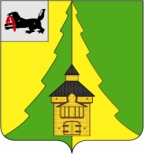 Российская ФедерацияИркутская областьНижнеилимский муниципальный район	АДМИНИСТРАЦИЯ			ПОСТАНОВЛЕНИЕОт «04»  07   2016 г. № 495г. Железногорск-Илимский«Об утверждении Положения об организации транспортногообслуживания населения автомобильнымтранспортом в границах двух и более поселенийНижнеилимского муниципального района»В целях обеспечения транспортного обслуживания населения,  руководствуясь требованиями Федерального закона от 13.07.2015 № 220-ФЗ «Об организации регулярных перевозок пассажиров и багажа автомобильным транспортом и городским наземным электрическим транспортом в Российской Федерации и о внесении изменений в отдельные законодательные акты Российской Федерации», закона Иркутской области № 145-ОЗ от 28.12.2015 г. «Об отдельных вопросах организации регулярных перевозок пассажиров и багажа автомобильным транспортом и городским наземным электрическим транспортом в Иркутской области», Федерального закона от 06.10.2003 № 131-ФЗ «Об общих принципах организации местного самоуправления в Российской Федерации», Уставом МО «Нижнеилимский район», администрация Нижнеилимского муниципального районаПОСТАНОВЛЯЕТ:Утвердить Положение об организации транспортного обслуживания населения автомобильным транспортом в границах двух и более поселений Нижнеилимского муниципального района.Постановление администрации Нижнеилимского муниципального района от 14.10.2015 года № 1131 об утверждении положения «Об организации транспортного обслуживания населения автомобильным транспортом по автомобильным дорогам местного значения вне границ населенных пунктов в границах муниципального образования «Нижнеилимский район» и в границах населенных пунктов, относящихся к межселенной территории Нижнеилимского муниципального района» признать утратившим силу.Опубликовать данное постановление на официальном сайте администрации Нижнеилимского района и в периодическом издании «Вестник Думы и администрации Нижнеилимского района». Контроль за исполнением настоящего постановления возложить на заместителя мэра по жилищной политике, градостроительству, энергетике, транспорту и связи В.В. Цвейгарта.Мэр района                                            М.С. РомановРассылка: в дело – 1; отдел ЖКХ, ТиС – 2; ФУ – 1; отдел по регулированию контрактной системы – 1.А.Ю. Белоусова3-13-64Приложение                         к постановлению администрацииНижнеилимского муниципального района	От «04»  07   2016 г. № 495ПОЛОЖЕНИЕоб организации транспортного обслуживания населения автомобильным транспортом в границах двух и более поселенийНижнеилимского муниципального районаГлава 1. Общие положенияНастоящее Положение об организации транспортного  обслуживания населения автомобильным транспортом в границах двух и более поселений Нижнеилимского муниципального района (далее – Положение) разработано на основании Федерального закона от 13.07.2015 № 220-ФЗ «Об организации регулярных перевозок пассажиров и багажа автомобильным транспортом и городским наземным электрическим транспортом в Российской Федерации и о внесении изменений в отдельные законодательные акты Российской Федерации», закона Иркутской области № 145-ОЗ от 28.12.2015 г. «Об отдельных вопросах организации регулярных перевозок пассажиров и багажа автомобильным транспортом и городским наземным электрическим транспортом в Иркутской области», Федерального закона от 06.10.2003 № 131-ФЗ «Об общих принципах организации местного самоуправления в Российской Федерации», в соответствии с Уставом МО «Нижнеилимский район».Настоящее Положение регулирует вопросы организации транспортного обслуживания населения пассажирским автомобильным транспортом на территории Нижнеилимского муниципального района и определяет правовые и организационные основы обслуживания населения пассажирским автомобильным транспортом, устанавливает порядок организации регулярных перевозок пассажиров и багажа автомобильным транспортом в границах двух и более поселений Нижнеилимского муниципального района (далее – регулярные перевозки), а также требования к юридическим лицам и индивидуальным предпринимателям, участникам договора простого товарищества, оказывающим услуги регулярных перевозок в границах двух и более поселений Нижнеилимского муниципального района.Настоящее Положение разработано в целях: создания условий для более полного удовлетворения потребностей населения в качественных и безопасных регулярных перевозках пассажирским автомобильным транспортом;повышения уровня качества транспортных услуг;создания условий для повышения безопасности пассажиров при перевозке автомобильным транспортом, направленных на сокращение количества дорожно-транспортных происшествий;создания добросовестной конкуренции среди предприятий, организаций, юридических лиц и индивидуальных предпринимателей, осуществляющих деятельность по регулярным перевозкам;создания равных условий и возможностей осуществления регулярных перевозок на маршрутах Перевозчиками независимо от их организационно-правовой формы, предложивших наиболее безопасные и комфортные условия перевозки пассажиров;организации контроля за соблюдением законодательства в сфере транспортного обслуживания населения.Основными принципами организации и осуществления транспортного обслуживания населения в Нижнеилимском муниципальном районе являются:безопасность при выполнении регулярных перевозок;качественное транспортное обслуживание населения;доступность транспортных услуг для населения;гарантированность предоставления услуг транспортом общего пользования;создание единого транспортного пространства;равный доступ на рынок транспортных услуг перевозчиков в едином правовом и экономическом порядкеОрганизатором регулярных перевозок пассажиров и багажа автомобильным транспортом в границах двух и более поселений Нижнеилимского муниципального района является администрация Нижнеилимского муниципального района (далее по тексту – администрация района).Глава 2. Основные понятия и термины.Для целей применения настоящего Положения используются следующие основные понятия и термины:Транспортное обслуживание населения – предоставление услуг регулярных перевозок пассажиров и багажа транспортом общего пользования.Организация транспортного обслуживания населения – комплекс организационных, нормативно-правовых, технических мероприятий и распорядительных действий, направленных на удовлетворение потребностей населения в регулярных перевозках.Маршрут – путь следования транспортного средства между пунктами отправления и назначения;Муниципальный маршрут – маршрут регулярных перевозок пассажиров и багажа автомобильным транспортом в границах двух и более поселений Нижнеилимского муниципального района.Регулярные перевозки по регулируемым тарифам – регулярные перевозки, осуществляемые с применением тарифов, установленных администрацией района и предоставлением всех льгот на проезд, утвержденных в установленном порядке.Регулярные перевозки по нерегулируемым тарифам – регулярные перевозки, осуществляемые с применением тарифов, установленных Перевозчиком.Начальный остановочный пункт – первый по времени отправления транспортного средства остановочный пункт, который указан в расписании.Конечный остановочный пункт – последний остановочный пункт, который указан в расписании.Муниципальный контракт на оказание услуг регулярных перевозок (далее по тексту – Муниципальный контракт) – договор, заключенный от имени муниципального образования (МО «Нижнеилимский район») муниципальным заказчиком – администрацией Нижнеилимского муниципального района – для обеспечения муниципальных нужд в части транспортного обслуживания населения.Участники договора простого товарищества – юридические лица и (или) индивидуальные предприниматели, являющиеся сторонами договора простого товарищества (договора о совместной деятельности), заключенного для осуществления регулярных перевозок.Уполномоченный участник договора простого товарищества – участник договора простого товарищества, который на основании выданной ему остальными товарищами доверенности или в соответствии с заключенным в письменной форме договором простого товарищества уполномочен совершать от имени всех товарищей сделки с третьими лицами.Свидетельство об осуществлении перевозок по маршруту регулярных перевозок (далее – Свидетельство) – документ, подтверждающий право осуществления регулярных перевозок по нерегулируемым тарифам по маршруту регулярных перевозок.Карта маршрута регулярных перевозок – документ, содержащий сведения о маршруте регулярных перевозок и транспортном средстве, которое допускается использовать для перевозок по данному маршруту.Документ планирования регулярных перевозок автомобильным транспортом в границах двух и более поселений Нижнеилимского муниципального района – документ, содержащий сведения о запланированных к открытию, закрытию и изменению муниципальных маршрутах регулярных перевозок автомобильным транспортом в границах двух и более поселений Нижнеилимского муниципального район.Реестр маршрутов регулярных перевозок автомобильным транспортом в границах двух и более поселений Нижнеилимского муниципального района – установленный правовым актом администрации Нижнеилимского муниципального района перечень действующих Муниципальных маршрутов.Водитель маршрутного транспортного средства – лицо, управляющее транспортным средством общего пользования, предназначенное для перевозки по дорогам людей, и движущееся по установленному маршруту.Иные понятия, используемые в настоящем Положении, применяются в значениях, установленных законодательством Российской Федерации и Иркутской области.Глава 3. Полномочия администрации Нижнеилимского муниципального района в сфере организации регулярных перевозок.Разработка муниципальных программ администрации района в сфере организации транспортного обслуживания населения и организация проведения мероприятий по реализации таких программ.Подготовка Документа планирования регулярных перевозок и внесение изменений в Документ планирования регулярных перевозок. Ведение Реестра муниципальных маршрутов регулярных перевозок.Проведение конкурсов на право оказания услуг регулярных перевозок.Заключение Муниципальных контрактов на оказание услуг регулярных перевозок.Оформление, переоформление и выдача карт маршрутов регулярных перевозок.Оформление, переоформление и выдача свидетельств об осуществлении перевозок по маршрутам регулярных перевозок по нерегулируемым тарифам.Контроль за выполнением Перевозчиками обязательств, принятых на себя при заключении Муниципальных контрактов или получении свидетельств об осуществлении перевозок по маршрутам регулярных перевозок.Информирование населения Нижнеилимского муниципального района по вопросам организации и осуществления регулярных перевозок пассажиров и багажа автомобильным транспортом в границах двух и более поселений Нижнеилимского муниципального района.Взаимодействие с органами государственной власти Иркутской области, органами местного самоуправления, иными органами по вопросам организации регулярных перевозок.Глава 4. Основания для установления, изменения, отмены муниципального маршрута регулярных перевозок.Инициатором установления, изменения, отмены муниципальных маршрутов могут выступать: администрация района, администрации муниципальных образований Нижнеилимского района, юридические лица, индивидуальные предприниматели и физические лица, которые реализуют свое право по формированию маршрутной сети путем обращения в администрацию района с предложением об установлении, изменении, отмене муниципальных маршрутов на территории Нижнеилимского муниципального района.Основаниями для установления муниципального маршрута являются:потребность населения в регулярных перевозках;наличие устойчивого пассажиропотока.Основаниями для изменения муниципального маршрута являются:оптимизация маршрутной сети;наличие на изменяемом маршруте объектов транспортной инфраструктуры, интенсивность пользования которыми превышает их пропускную способность;отсутствие устойчивого пассажиропотока на отдельных участках изменяемого маршрута;несоответствие отдельных участков изменяемого маршрута требованиям безопасности дорожного движения при перевозке пассажиров;закрытие (открытие) движения пассажирского транспорта на отдельных участках улично-дорожной сети на постоянной основе;возможность изменения действующего маршрута в целях транспортного обслуживания населенных пунктов и/или садоводческих, огороднических и дачных объединений граждан не обеспеченных транспортным сообщением.Основаниями для отмены муниципального маршрута являются:отсутствие стабильного пассажиропотока и/или потребности населения в регулярных перевозках;оптимизация маршрутной сети;неоднократное (более двух раз) отсутствие заявок участников в открытом конкурсе на право оказания услуг регулярных перевозок.несоответствие технического состояния и уровня содержания автомобильных дорог, улиц, искусственных сооружений, железнодорожных переездов, паромных переправ, их инженерного оборудования требованиям безопасности дорожного движения.Глава 5. Порядок установления, изменения, отмены муниципального маршрута.Инициатор установления, изменения муниципального маршрута (за исключением должностных лиц администрации района) представляет в администрацию района заявление об установлении, изменении муниципального маршрута в письменной форме, а также:проект схемы маршрута движения автобусов с указанием опасных участков;описание пути следования с указанием всех автомобильных дорог и улиц, по которым проходит маршрут, а также всех остановочных пунктов;проект (проекты) расписания (расписаний) движения;технико-экономическое обоснование целесообразности установления, изменения маршрута.Для органов местного самоуправления представление документа, предусмотренного подпунктом 4 настоящего пункта, не является обязательным. Указанный документ представляется органами местного самоуправления по собственной инициативе.Технико-экономическое обоснование целесообразности установления, изменения маршрута должно включать:сведения о наличии или отсутствии экономической выгоды от предполагаемых перевозок;обеспечение транспортной связи для наибольшего числа пассажиров по кратчайшим направлениям между населенными пунктами;определение необходимого количества мест в транспортных средствах и необходимого количества рейсов в день и в неделю;сведения о круглогодичности или сезонности перевозок;обеспечение на маршруте скоординированного движения транспортных средств с работой транспортных средств на маршрутах, частично или полностью совпадающих с маршрутом, а также с другими видами пассажирского общественного транспорта.Инициатор отмены муниципального маршрута (кроме должностных лиц администрации района) представляет в администрацию района заявление на отмену муниципального маршрута в письменной форме и один из следующих документов:акт обследования пассажиропотока на муниципальном маршруте;информацию, подтверждающую отсутствие потребности населения в регулярных перевозках;информацию, свидетельствующую о необходимости оптимизации маршрутной сети (наличие на участке (участках) муниципального маршрута или на всей его протяженности дублирующих муниципальных, межмуниципальных или межрегиональных маршрутов, или маршрутов других видов транспорта, другие сведения);сведения о несоответствии технического состояния и уровня содержания автомобильных дорог, улиц, искусственных сооружений, железнодорожных переездов, их инженерного оборудования требованиям безопасности дорожного движения;С целью принятия решения об установлении, изменении муниципального маршрута или об отказе в его установлении, изменении администрация района в течение 5 рабочих дней со дня поступления заявления об установлении или изменении муниципального маршрута и документов, предусмотренных пунктом 5.1. настоящего Положения, направляет копии этих документов в органы местного самоуправления поселений района, расположенных на пути следования предлагаемого к установлению или изменению маршрута, для подготовки ими, в пределах полномочий, заключения о возможности (необходимости) установления или изменения муниципального маршрута.С целью принятия решения об отмене муниципального маршрута по основаниям, предусмотренным подпунктами 1 и 2 пункта 4.4. настоящего Положения, администрация района в течение 5 рабочих дней со дня поступления заявления на отмену муниципального маршрута и документов, предусмотренных подпунктами 1, 2 или 3 пункта 5.3 настоящего Положения, осуществляет направление копий представленных документов в органы местного самоуправления поселений района, расположенных на пути следования предлагаемого к отмене маршрута, для подготовки ими заключения о возможности (необходимости) отмены муниципального маршрута.Органы местного самоуправления поселений района, в пределах своих полномочий, представляют в администрацию района заключения о возможности (необходимости) установления, изменения, отмены муниципального маршрута в срок, не превышающий 10 рабочих дней со дня получения от администрации района документов, указанных в п. 5.4. или п. 5.5 настоящего Положения. В случае, если в течение этого срока администрация района не получит указанное Заключение, считается, что орган местного самоуправления согласен на установление, изменение, отмену муниципального маршрута.Заключение подготавливается органом местного самоуправления поселения района и подписывается главой соответствующего муниципального образования. Заключение оформляется в произвольной форме и содержит в себе мнение органа местного самоуправления о возможности (необходимости) установления, изменения, отмены муниципального маршрута с приведением необходимых доводов, аргументов.С целью принятия решения об отмене муниципального маршрута по основанию, предусмотренному подпунктом 3 пункта 4.4. настоящего Положения, администрация района подготавливает документы, подтверждающие соответствующее основание.Глава 6. Обследование муниципального маршрута.После поступления заявления об установлении, изменении или отмене муниципального маршрута и прилагаемых документов администрация района принимает решение об обследовании муниципального маршрута и организует работу Комиссии по рассмотрению вопросов установления, изменения, отмены муниципальных маршрутов регулярных перевозок пассажиров и багажа автомобильным транспортом в границах двух и более поселений Нижнеилимского муниципального района (далее – Комиссия), сформированной администрацией района в установленном порядке.Организационное и техническое обеспечение деятельности Комиссии обеспечивает администрация района.В состав Комиссии включаются:представители администрации района;представители органов государственной власти, органов местного самоуправления, предприятий, организаций, учреждений, в ведении которых находятся автомобильные дороги, расположенные по пути следования предполагаемого к установлению, изменению или отмене маршрута;представители управления Государственной инспекции безопасности дорожного движения Главного Управления Министерства внутренних дел Российской Федерации по Иркутской области;при наличии на маршруте железнодорожных переездов – представители открытого акционерного общества «Российские железные дороги»; при наличии на маршруте паромных переправ – представители учреждений, осуществляющих портовый контроль на водных переправах;представители других заинтересованных учреждений, организаций.Комиссию возглавляет председатель (в случае его отсутствия – заместитель председателя). Председатель и заместитель председателя Комиссии определяются из числа представителей администрации района. Комиссия обследует пассажиропоток на маршруте и маршрут на предмет его соответствия требованиям безопасности дорожного движения и нормативным правовым актам Российской Федерации и Иркутской области.В случае обследования маршрута по причине поступления предложения об отмене маршрута комиссия обследует пассажиропоток на маршруте или маршрут на предмет его соответствия требованиям безопасности дорожного движения в зависимости от оснований отмены маршрута, указанных в заявлении.Соответствие муниципальных маршрутов требованиям безопасности движения определяется на основании:информации о маршруте, представляемой инициатором установления, изменения или отмены муниципального маршрута;данных о дорожных условиях на маршруте (параметрах и состоянии проезжей части, обочин, элементах плана и профиля дороги, интенсивности и составе движения, состоянии искусственных дорожных сооружений, железнодорожных переездов, наличии средств организации движения и т.п.), представляемых организациями, в ведении которых находятся дороги, искусственные сооружения, железнодорожные переезды;непосредственного обследования, путем визуального осмотра и инструментальных измерений в процессе проведения контрольных проездов по маршруту.По результатам обследования дорожных условий на маршруте комиссия принимает одно из следующих решений: о соответствии обследованного маршрута требованиям по обеспечению безопасности дорожного движения;о временном прекращении движения на маршруте; об отмене маршрута. В случае выявления несоответствия дорожных условий на маршруте требованиям безопасности дорожного движения Комиссия вырабатывает предложения о проведении неотложных и перспективных мероприятий, направленных на улучшение условий дорожного движения и предупреждение дорожно-транспортных происшествий на маршруте.По результат обследования комиссия составляет:акт обследования дорожных условий на маршруте, в котором отражается заключение Комиссии о соответствии (несоответствии) маршрута и дорожных условий на нем требованиям безопасности дорожного движения и предложения, указанные в п. 6.9. настоящего положения.акт обследования пассажиропотока.Сроки обследования муниципального маршрута, устанавливаются администрацией района в зависимости от причин установления, изменения или отмены маршрута, указанных в Заявлении и не могут превышать 15 рабочих дней.Глава 7. Принятие решения об установлении, изменении, отмене муниципального маршрута или об отказе в его установлении, изменении, отмене.Решение об установлении, изменении, отмене муниципального маршрута или о временном прекращении движения на маршруте оформляется Комиссией в виде заключения по итогам рассмотрения документов, указанных в главе 5 настоящего Положения и по результатам обследования муниципального маршрута.Решение Комиссии об установлении, изменении, отмене муниципального маршрута или о временном прекращении движения на маршруте принимается открытым голосованием простым большинством голосов членов Комиссии с учетом (при наличии) или без учета заключений органов местного самоуправления. В случае равенства количества голосов, проголосовавших «за» или «против», председательствующий на заседании Комиссии имеет право решающего голоса. Члены Комиссии участвуют в заседаниях и подписывают протоколы заседаний и заключение Комиссии лично.В случае необходимости, администрация района привлекает для участия в заседаниях Комиссии представителей перевозчиков, осуществляющих перевозки пассажиров и багажа автомобильным транспортом общего пользования, представителей органов местного самоуправления.В заключении Комиссии указываются мотивированные причины и основания, послужившие основой для принятия решения Комиссией.Основаниями для отказа в установлении, изменении муниципального маршрута являются:неполнота представленных документов;выявление факта наличия в представленных документах недостоверных сведений;отсутствие оснований для установления, изменения муниципального маршрута, предусмотренных пунктами 4.2, 4.3 настоящего Положения;несоответствие муниципального маршрута требованиям безопасности дорожного движения, подтвержденное актом обследования дорожных условий на маршруте. Основаниями для отказа в отмене муниципального маршрута являются:выявление факта наличия в представленных документах недостоверных сведений;отсутствие оснований для отмены муниципального маршрута, предусмотренных пунктом 4.4. настоящего Положения.Администрация района в течение 5 рабочих дней со дня оформления Заключения Комиссии, на котором принято решение относительно установления, изменения, отмены муниципального маршрута или  приостановления движения по маршруту:устанавливает, изменяет, отменяет муниципальный маршрут путем включения соответствующих сведений в Документ планирования регулярных перевозок и уведомляет о принятом решении лицо, подавшее соответствующее Заявление;либо подготавливает уведомление об отказе в установлении, изменении, отмене муниципального маршрута, которое направляется лицу, подавшему соответствующее Заявление. В случае принятия Комиссией решения о временном приостановлении движения на маршруте администрация района незамедлительно принимает меры по приостановке такого движения.В случае принятия решения об отмене муниципального маршрута, администрация района обязана уведомить об указанном решении юридическое лицо, индивидуального предпринимателя, уполномоченного участника договора простого товарищества, осуществляющих регулярные перевозки по соответствующему маршруту, в сроки, предусмотренные Федеральным законом.Общий срок рассмотрения документов, поступивших в администрацию района для принятия решения об установлении, изменении, отмене муниципального маршрута, не может превышать 65 рабочих дней.Глава 8. Порядок выбора поставщиков услуг регулярных перевозок по муниципальным маршрутам. Открытый конкурс.Выбор поставщиков услуг регулярных перевозок осуществляется на основании открытых конкурсов.Открытые конкурсы проводятся администрацией района в отношении маршрутов, установленных Документом планирования регулярных перевозок администрации Нижнеилимского муниципального района.Основания для проведения открытого конкурса:установление нового маршрута регулярных перевозок;необходимость выполнения дополнительных рейсов по установленным маршрутам; истечение срока действия договора на оказание услуг регулярных перевозок, заключенного до вступления в силу Федерального закона от 13.07.2015 № 220-ФЗ "Об организации регулярных перевозок пассажиров и багажа автомобильным транспортом...»;расторжение договора, Муниципального контракта на оказание услуг регулярных перевозок.Без проведения открытого конкурса администрация района вправе на срок не более ста восьмидесяти дней заключить договор на оказание услуг регулярных перевозок по регулируемым тарифам (или выдать свидетельство об осуществлении перевозок по маршруту регулярных перевозок по нерегулируемым тарифам) и выдать карты маршрутов регулярных перевозок, в случаях:расторжения договора, Муниципального контракта на оказание услуг регулярных перевозок;аннулирование Свидетельства об осуществлении перевозок по маршруту регулярных перевозок;аннулирование лицензии, имеющейся у поставщика услуг регулярных перевозок;по маршруту регулярных перевозок, установленному в целях обеспечения транспортного обслуживания населения в условиях чрезвычайной ситуации.Сроки объявления открытого конкурса:не позднее чем через девяносто дней со дня установления нового муниципального маршрута регулярных перевозок;не позднее чем через тридцать дней со дня вступления в законную силу решения суда об аннулировании лицензии, имеющейся у поставщика услуг регулярных перевозок с которым заключен Муниципальный контракт.Критерии оценки и сопоставления заявок на участие в открытом конкурсе приведены в Таблице:* Опыт осуществления регулярных перевозок юридическим лицом, индивидуальным предпринимателем или участниками договора простого товарищества подтверждается совокупным сроком обязательств по контрактам,  договорам на оказание услуг по перевозке пассажиров и багажа по маршрутам регулярных перевозок, свидетельств об осуществлении перевозок.** Класс транспортных средств: малый класс транспортных средств (МК) - длина от более чем 5 метров до 7,5 метра включительно, средний класс транспортных средств (СК) - длина от более чем 7,5 метра до 10 метров включительно, большой класс транспортных средств (БК) - длина от более чем 10 метров до 16 метров включительно, особо большой класс транспортных средств (ОБК) - длина более чем 16 метров.Показатель, приведенный в пункте 1 Таблицы, рассчитывается по формуле:–1*К/Т, где:К – количество дорожно-транспортных происшествий, в которых погибли или ранены люди и произошедших по вине юридического лица, индивидуального предпринимателя, участников договора простого товарищества (далее – участник открытого конкурса) или их работников за отчетный период.Т – среднее количество транспортных средств, предназначенных для перевозки пассажиров и багажа, имевшихся в распоряжении участника открытого конкурса в течение отчетного периода.Под отчетным периодом понимается период, равный 12 месяцам до даты опубликования на Официальном сайте извещения о проведении открытого конкурса.Показатель, приведенный в пункте 2 Таблицы, рассчитывается согласно баллам, приведенным в Таблице. Показатель, приведенный в пункте 3 Таблицы, рассчитывается для тех претендентов, которые в добровольном порядке представили в составе Заявки на участие в открытом конкурсе информацию об экологическом классе транспортных средств, планируемых выставлять на маршрут. В случае непредставления претендентом информации, указанной в абзаце первом настоящего пункта, данный показатель не рассчитывается и принимается равным нулю.Показатель, приведенный в пункте 4 Таблицы, рассчитывается исходя из срока эксплуатации транспортных средств, которые участник открытого конкурса предлагает для осуществления регулярных перевозок.Срок эксплуатации транспортных средств определяется по дате первого после продажи получения государственных регистрационных знаков в разделе «Особые отметки» паспорта транспортного средства (ПТС) первым владельцем транспортного средства. В случае отсутствия данных записей (при выдаче новых ПТС, дубликатов и т.п.), срок эксплуатации автобуса определяется согласно данным пункта 5 ПТС «Год изготовления ТС» и условно принимается с 1 января указанного в ПТС года. Срок эксплуатации определяется на дату опубликования извещения о проведении открытого конкурса на Официальном сайте. Показатели, приведенные в пунктах 5 - 12 Таблицы, рассчитываются в соответствии с баллами, указанными в Таблице. Информация о наличии в транспортных средствах соответствующих устройств, оборудования, систем, а также низкого пола указывается участником открытого конкурса в составе Заявки на участие в конкурсе. В данной информации указывается также марка, модель транспортного средства, государственный регистрационный знак, его класс, год выпуска. Показатель, приведенный в пункте 13 Таблицы, рассчитывается в соответствии с указанными в таблице баллами. Наличие детских удерживающих устройств или иных средств подтверждается товарными чеками, кассовыми чеками, накладными, паспортами вышеуказанных устройств (средств). Вышеуказанные документы вместе с их копиями представляются участником открытого конкурса в составе заявки на участие в конкурсе. Глава 9. Порядок проведения конкурсов на право оказания услугрегулярных перевозок по нерегулируемым тарифам /по регулируемым тарифам без предоставления  субсидий из бюджета МО «Нижнеилимский район».Конкурс на право оказания услуг регулярных перевозок проводится в соответствии с положениями настоящей главы при условии, если оплата услуг регулярных перевозок пассажиров и багажа автомобильным транспортом будет осуществляться пассажирами непосредственно Перевозчику и субсидии из бюджета МО «Нижнеилимский район» на возмещение затрат (или части затрат) за оказание таких услуг предоставляться не будет.Предметом открытого конкурса является право на заключение Муниципального контракта на оказание услуг регулярных перевозок по регулируемым тарифам (в случае проведения конкурса на право оказания услуг регулярных перевозок по регулируемым тарифам) или получение свидетельства об осуществлении перевозок по одному или нескольким муниципальным маршрутам регулярных перевозок (в случае проведения конкурса на право оказания услуг регулярных перевозок по нерегулируемым тарифам).Рассмотрение заявок участников открытого конкурса осуществляется Комиссий администрации Нижнеилимского муниципального района по определению поставщиков услуг регулярных перевозок пассажиров и багажа автомобильным транспортом в границах двух и более поселений Нижнеилимского муниципального района (далее – Конкурсная комиссия).Извещение о проведении открытого конкурса (далее – извещение) и конкурсная документация утверждаются постановлением администрации Нижнеилимского муниципального района «О проведении открытого конкурса» и размещаются на официальном сайте администрации района http://nilim.irkobl.ru/ (далее – официальный сайт).В извещении о проведении открытого конкурса указываются следующие сведения:предмет открытого конкурса;наименование, место нахождения, почтовый адрес, адрес электронной почты, номер контактного телефона, должность, фамилия, имя, отчество ответственного должностного лица администрации района;сроки оказания услуг регулярных перевозок;условия оплаты услуг Перевозчика;способы получения конкурсной документации; срок, место и порядок предоставления конкурсной документации, официальный сайт, на котором размещена конкурсная документация;место, порядок, даты начала и окончания подачи заявок на участие в конкурсе;место, дата и время вскрытия конвертов с заявками на участие в открытом конкурсе, сроки рассмотрения и оценки таких заявок и подведения итогов открытого конкурса.Конкурсная документация наряду с информацией, указанной в извещении о проведении открытого конкурса, должна содержать:требования к содержанию, в том числе к описанию предложения участника открытого конкурса, к форме, составу заявки на участие в открытом конкурсе и инструкцию по ее заполнению;описание маршрута регулярных перевозок, в отношении которого проводится открытый конкурс;требования, предъявляемые к транспортным средствам для перевозки пассажиров на маршруте; требования к максимальному количеству транспортных средств, которые будут осуществлять перевозку по маршруту; требования, предъявляемые к Перевозчику; иные условия оказания транспортных услуг; форма заявки на участие в открытом конкурсе;исчерпывающий перечень документов, входящих в состав заявки на участие в открытом конкурсе;порядок и срок отзыва заявок на участие в открытом конкурсе, порядок возврата заявок на участие в открытом конкурсе (в том числе поступивших после окончания срока подачи этих заявок), порядок внесения изменений в эти заявки;информацию о возможности администрации района изменить условия Муниципального контракта или Условия осуществления регулярных перевозок по нерегулируемым тарифам;порядок предоставления участникам открытого конкурса разъяснений положений конкурсной документации, даты начала и окончания срока такого предоставления;критерии оценки заявок на участие в открытом конкурсе, величины значимости этих критериев, порядок рассмотрения и оценки заявок на участие в открытом конкурсе;срок, в течение которого победитель открытого конкурса должен подписать Муниципальный контракт или Условия осуществления регулярных перевозок по нерегулируемым тарифам;информацию о возможности одностороннего отказа от исполнения Муниципального контракта или обязательств, принятых на себя при получении Свидетельства;В случае проведения конкурса на право оказания услуг регулярных перевозок по регулируемым тарифам к конкурсной документации должен быть приложен проект Муниципального контракта, который является неотъемлемой частью конкурсной документации.После даты размещения извещения о проведении открытого конкурса администрация района, на основании поданного в письменной форме заявления любого заинтересованного лица, в течение двух рабочих дней с даты получения соответствующего заявления обязан предоставить такому лицу конкурсную документацию в порядке, указанном в извещении о проведении открытого конкурса. Конкурсная документация предоставляется в форме документа на бумажном носителе с сопроводительным письмом.Конкурсная документация, размещенная на Официальном сайте, должна соответствовать полностью конкурсной документации, предоставляемой по запросам заинтересованных лиц.Администрация района вправе принять решение о внесении изменений в конкурсную документацию не позднее чем за пять дней до даты окончания подачи заявок на участие в открытом конкурсе. Изменение предмета открытого конкурса не допускается. Решение о внесении изменений в конкурсную документацию оформляется Постановлением администрации Нижнеилимского муниципального района.В течение одного дня с даты принятия решения о внесении изменений в конкурсную документацию такие изменения размещаются администрацией района на Официальном сайте и в течение двух рабочих дней с этой даты направляются заказными письмами всем участникам, которым по заявлению была предоставлена конкурсная документация. При этом срок подачи заявок на участие в открытом конкурсе должен быть продлен таким образом, чтобы с даты размещения на официальном сайте таких изменений до даты окончания срока подачи заявок на участие в открытом конкурсе этот срок составлял не менее чем двадцать календарных дней.Любой участник открытого конкурса вправе направить в письменной форме в администрацию района запрос о даче разъяснений положений конкурсной документации. В течение двух рабочих дней с даты поступления указанного запроса администрация района обязана направить в письменной форме разъяснения положений конкурсной документации, если указанный запрос поступил в администрацию района не позднее чем за пять дней до даты окончания срока подачи заявок на участие в открытом конкурсе.В течение одного рабочего дня с даты направления разъяснений положений конкурсной документации такие разъяснения должны быть размещены администрацией района на Официальном сайте с указанием предмета запроса, но без указания лица, от которого поступил запрос. Разъяснения положений конкурсной документации не должны изменять ее суть.Заявки на участие в открытом конкурсе представляются по форме и в порядке, которые указаны в конкурсной документации, а также в месте и до истечения срока, которые указаны в извещении о проведении открытого конкурса.Заявка подается участником в администрацию района в запечатанном конверте, не позволяющем просматривать содержание заявки до вскрытия конверта. Заявка на участие в открытом конкурсе должна содержать всю указанную администрацией района в конкурсной документации информацию и документы, а именно:наименование, фирменное наименование (при наличии), место нахождения, почтовый адрес (для юридического лица), идентификационный номер налогоплательщика (при наличии) учредителей, членов коллегиального исполнительного органа, лица, исполняющего функции единоличного исполнительного органа участника открытого конкурса, фамилия, имя, отчество (при наличии), паспортные данные, место жительства (для физического лица), номер контактного телефона;копия лицензии на осуществление деятельности по перевозкам пассажиров;копия договора простого товарищества в письменной форме (для участников договора простого товарищества);декларация о наличии на праве собственности или на ином законном основании транспортных средств, соответствующих требованиям, указанным в конкурсной документации, либо о принятии на себя обязательства по приобретению таких транспортных средств в сроки, определенные конкурсной документацией;выписка из единого государственного реестра юридических лиц или засвидетельствованная в нотариальном порядке копия такой выписки (для юридического лица), выписка из единого государственного реестра индивидуальных предпринимателей или засвидетельствованная в нотариальном порядке копия такой выписки (для индивидуального предпринимателя), которые получены не ранее чем за шесть месяцев до даты размещения на Официальном сайте извещения о проведении открытого конкурса, копии документов, удостоверяющих личность (для иного физического лица), надлежащим образом заверенный перевод на русский язык документов о государственной регистрации юридического лица или физического лица в качестве индивидуального предпринимателя в соответствии с законодательством соответствующего государства (для иностранного лица);документ, подтверждающий полномочия лица на осуществление действий от имени участника открытого конкурса - юридического лица (копия решения о назначении или об избрании либо копия приказа о назначении физического лица на должность, в соответствии с которыми такое физическое лицо обладает правом действовать от имени участника открытого конкурса без доверенности (далее в настоящей статье - руководитель). В случае, если от имени участника открытого конкурса действует иное лицо, заявка на участие в открытом конкурсе должна содержать также доверенность на осуществление действий от имени участника открытого конкурса, заверенную печатью участника открытого конкурса (при наличии печати) и подписанную руководителем (для юридического лица) или уполномоченным руководителем лицом, либо засвидетельствованную в нотариальном порядке копию указанной доверенности. В случае, если указанная доверенность подписана лицом, уполномоченным руководителем, заявка на участие в открытом конкурсе должна содержать также документ, подтверждающий полномочия такого лица;документы, подтверждающие соответствие участника открытого конкурса требованиям к участникам конкурса, установленным администрацией района в конкурсной документации, или копии таких документов, а также декларация о соответствии участника открытого конкурса следующим требованиям:а) непроведение ликвидации участника открытого конкурса - юридического лица и отсутствие решения арбитражного суда о признании банкротом участника открытого конкурса - юридического лица или индивидуального предпринимателя и об открытии конкурсного производства;б) неприостановление деятельности участника открытого конкурса в порядке, установленном Кодексом Российской Федерации об административных правонарушениях, на дату подачи заявки на участие в открытом конкурсе;в) отсутствие у участника открытого конкурса недоимки по налогам, сборам, задолженности по иным обязательным платежам в бюджеты бюджетной системы Российской Федерации (за исключением сумм, на которые предоставлены отсрочка, рассрочка, инвестиционный налоговый кредит в соответствии с законодательством Российской Федерации о налогах и сборах, которые реструктурированы в соответствии с законодательством Российской Федерации, по которым имеется вступившее в законную силу решение суда о признании обязанности заявителя по уплате этих сумм исполненной или которые признаны безнадежными к взысканию в соответствии с законодательством Российской Федерации о налогах и сборах) за прошедший календарный год, размер которых превышает двадцать пять процентов балансовой стоимости активов участника открытого конкурса, по данным бухгалтерской отчетности за последний отчетный период. Участник открытого конкурса считается соответствующим установленному требованию в случае, если им в установленном порядке подано заявление об обжаловании указанных недоимки, задолженности и решение по такому заявлению на дату рассмотрения заявки на участие открытом конкурсе не принято;г) отсутствие у Заявителя – физического лица либо у руководителя, членов коллегиального исполнительного органа или главного бухгалтера юридического лица - Заявителя судимости за преступления в сфере экономики (за исключением лиц, у которых такая судимость погашена или снята), а также неприменение в отношении указанных физических лиц наказания в виде лишения права занимать определенные должности или заниматься деятельностью, которая связана с оказанием услуг пассажирских перевозок, и административного наказания в виде дисквалификации;д) копии учредительных документов участника открытого конкурса (для юридического лица).копии паспортов транспортных средств (ПТС), копии договоров аренды транспортных средств, копии договоров лизинга транспортных средств, которые участник открытого конкурса предлагает к использованию для перевозки пассажиров на маршруте; сведения о габаритной длине таких транспортных средств;информация о количестве дорожно-транспортных происшествий, повлекших за собой человеческие жертвы или причинение вреда здоровью граждан и произошедших по вине юридического лица, индивидуального предпринимателя, участников договора простого товарищества, подавшего (подавших) заявку на участие в открытом конкурсе или их работников в течение 12 месяцев, предшествующих дате опубликования на Официальном сайте извещения о проведении открытого конкурса;информация о среднем количестве транспортных средств, имевшихся в распоряжении участника открытого конкурса в течение 12 месяцев, предшествующих дате опубликования на Официальном сайте извещения о проведении открытого конкурса; копии паспортов таких транспортных средств, копии договоров аренды таких транспортных средств, договоров лизинга таких транспортных средств; перечень таких транспортных средств с указанием сроков распоряжения такими транспортными средствами.копии документов подтверждающих опыт осуществления регулярных перевозок Заявителем: государственные и/или муниципальные контракты, договора на оказание услуг пассажирских перевозок, Свидетельства об осуществлении перевозок по маршруту регулярных перевозок (при наличии);информация об экологическом классе транспортных средств которые участник открытого конкурса предлагает к использованию на маршруте, с приложением подтверждающих такой показатель документов (предоставляется Заявителем в добровольном порядке);Информация об оснащении транспортных средств оборудованием, указанным в пунктах 5-13 таблицы «Критерии оценки и сопоставления заявок на участие в открытом конкурсе»;Товарные чеки, кассовые чеки, накладные на приобретение детских удерживающих устройств, паспорта таких устройств (средств). письменное подтверждение принятия Заявителем обязательств по использованию для регулярных перевозок транспортных средств с характеристиками, соответствующими характеристикам транспортных средств, указанных в заявке на участие в открытом конкурсе (а в части показателя «максимальный срок эксплуатации транспортных средств» – транспортными средствами не старше года выпуска транспортных средств, указанных в  такой заявке), в течение всего срока действия Муниципального контракта или Свидетельства.Требования, предусмотренные настоящим пунктом  распространяются на каждого участника договора простого товарищества.Все листы поданной в письменной форме заявки на участие в открытом конкурсе, все листы тома такой заявки должны быть прошиты и пронумерованы. Заявка на участие в открытом конкурсе и том такой заявки должны содержать опись входящих в их состав документов, быть скреплены печатью участника открытого конкурса при наличии печати (для юридического лица) и подписаны участником открытого конкурса или лицом, уполномоченным участником открытого конкурса. Соблюдение участником открытого конкурса указанных требований означает, что информация и документы, входящие в состав заявки на участие в открытом конкурсе и тома заявки на участие в открытом конкурсе, поданы от имени участника открытого конкурса и он несет ответственность за подлинность и достоверность этих информации и документов.Каждый конверт с заявкой на участие в открытом конкурсе, поступивший в срок, указанный в конкурсной документации, регистрируется администрацией района. При этом отказ в приеме и регистрации конверта с заявкой на участие в открытом конкурсе, на котором не указана информация о подавшем его лице, и требование о предоставлении соответствующей информации не допускаются.Участник открытого конкурса вправе подать только одну заявку на участие в открытом конкурсе в отношении каждого предмета открытого конкурса.Администрация района обеспечивает сохранность конвертов с заявками на участие в открытом конкурсе и обеспечивает рассмотрение содержания таких заявок только после вскрытия конвертов с заявками на участие в открытом конкурсе. Лица, осуществляющие хранение конвертов с заявками на участие в открытом конкурсе, не вправе допускать повреждение этих конвертов до момента вскрытия конвертов с указанными заявками.Конверт с заявкой на участие в открытом конкурсе, поступивший после истечения срока подачи заявок на участие в открытом конкурсе, не вскрывается и в случае, если на конверте с такой заявкой указана информация о подавшем ее лице, в том числе почтовый адрес, возвращается администрацией района в порядке, установленном конкурсной документацией. В случае, если по окончании срока подачи заявок на участие в открытом конкурсе не подано ни одной такой заявки, открытый конкурс признается несостоявшимся. Конкурсная комиссия вскрывает конверты с заявками на участие в открытом конкурсе после наступления срока, указанного в конкурсной документации в качестве срока подачи заявок на участие в конкурсе. Конверты с заявками на участие в открытом конкурсе вскрываются публично во время и в месте, которые указаны в конкурсной документации. Вскрытие всех поступивших конвертов с заявками на участие в открытом конкурсе осуществляются в один день.Администрация района обязана предоставить возможность всем участникам открытого конкурса, подавшим заявки на участие в нем, или их представителям присутствовать при вскрытии конвертов с заявками на участие в открытом конкурсе. Непосредственно перед вскрытием конвертов с заявками на участие в открытом конкурсе Конкурсная комиссия объявляет участникам конкурса, присутствующим при вскрытии таких конвертов, о возможности подачи заявок на участие в открытом конкурсе, изменения или отзыва поданных заявок на участие в открытом конкурсе до вскрытия таких конвертов. При этом Конкурсная комиссия объявляет последствия подачи двух и более заявок на участие в открытом конкурсе одним участником конкурса.Конкурсная комиссия вскрывает конверты с заявками на участие в открытом конкурсе, если такие конверты поступили в администрацию района до вскрытия таких конвертов. В случае установления факта подачи одним участником открытого конкурса двух и более заявок на участие в открытом конкурсе в отношении одного и того же предмета открытого конкурса при условии, что поданные ранее этим участником заявки на участие в конкурсе не отозваны, все заявки на участие в конкурсе этого участника, поданные в отношении одного и того же предмета открытого конкурса, не рассматриваются и возвращаются этому участнику.При вскрытии конвертов с заявками участников, Конкурсная комиссия объявляет и заносит в протокол следующую информацию:информация о месте, дате и времени вскрытия конвертов с заявками на участие в открытом конкурсе;наименование (для юридического лица), фамилия, имя, отчество (при наличии) (для физического лица), почтовый адрес каждого участника открытого конкурса, конверт с заявкой которого вскрывается, наличие информации и документов, предусмотренных конкурсной документацией;критерии оценки заявок на участие в открытом конкурсе.В случае, если по окончании срока подачи заявок на участие в открытом конкурсе подана только одна заявка или не подано ни одной заявки, соответствующая информация об этом вносится в протокол.Протокол вскрытия конвертов с заявками на участие в открытом конкурсе ведется Конкурсной комиссией, подписывается всеми присутствующими членами конкурсной комиссии непосредственно после вскрытия таких конвертов и не позднее рабочего дня, следующего за датой подписания этого протокола, размещается на сайте администрации района. Участник открытого конкурса, присутствующий при вскрытии конвертов с заявками на участие в открытом конкурсе вправе осуществлять аудио- и видеозапись вскрытия таких конвертов. После вскрытия конвертов с заявками на участие в открытом конкурсе Конкурсная комиссия рассматривает заявки участников открытого конкурса на предмет их соответствия требованиям, предусмотренным в конкурсной документации.В целях подтверждения достоверности сведений, указанных в заявках на участие в открытом конкурсе администрация района вправе запрашивать и получать соответствующую информацию (документы) от органов государственной власти.Срок рассмотрения и оценки заявок на участие в конкурсе не может превышать двадцать дней с даты вскрытия конвертов с такими заявками.Заявка на участие в конкурсе признается надлежащей, если она соответствует требованиям настоящего Положения, извещению о проведении открытого конкурса и конкурсной документации, и участник открытого конкурса соответствует предъявляемым к нему требованиям, указанным в конкурсной документации.Конкурсная комиссия обязана отклонить заявку на участие в конкурсе, если:участник конкурса, подавший её, не соответствует требованиям к участнику конкурса, указанным в конкурсной документации;заявка на участие в конкурсе признана не соответствующей требованиям, указанным в конкурсной документации.В случае установления недостоверности информации, содержащейся в документах, представленных участником конкурса в соответствии с п. 9.15 настоящего Положения, Конкурсная комиссия обязана отстранить такого участника от участия в конкурсе на любом этапе его проведения.Результаты рассмотрения заявок на участие в конкурсе фиксируются в протоколе рассмотрения и оценки заявок на участие в конкурсе.В случае, если по результатам рассмотрения заявок на участие в конкурсе только одна такая заявка соответствует требованиям конкурсной документации, Муниципальный контракт заключается с единственным участником конкурса (или Свидетельство выдается единственному участнику конкурса).В случае, если по результатам рассмотрения заявок на участие в конкурсе Конкурсная комиссия отклонила все такие заявки конкурс признается несостоявшимся.Конкурсная комиссия осуществляет оценку заявок на участие в конкурсе, которые не были отклонены, для выявления победителя конкурса на основе критериев, указанных в конкурсной документации.Каждой заявке на участие в открытом конкурсе присваивается порядковый номер в порядке уменьшения ее оценки. Заявке на участие в конкурсе, получившей высшую оценку, присваивается первый номер.В случае, если нескольким заявкам на участие в открытом конкурсе присвоен первый номер, победителем открытого конкурса признается участник открытого конкурса, по предложению которого установлен маршрут регулярных перевозок, а при отсутствии такого участника – участник открытого конкурса, заявка которого подана ранее других заявок, получивших высшую оценку.Результаты рассмотрения и оценки заявок на участие в конкурсе фиксируются в протоколе рассмотрения и оценки таких заявок, в котором должна содержаться следующая информация:место, дата, время проведения рассмотрения и оценки таких заявок;информация об участниках конкурса, заявки на участие в конкурсе которых были рассмотрены;информация об участниках конкурса, заявки на участие в конкурсе которых были отклонены, с указанием причин их отклонения, в том числе положений настоящего Положения и положений конкурсной документации, которым не соответствуют такие заявки, предложений, содержащихся в заявках на участие в конкурсе и не соответствующих требованиям конкурсной документации;решение каждого члена Конкурсной комиссии об отклонении заявок на участие в конкурсе;порядок оценки заявок на участие в конкурсе;присвоенные заявкам на участие в конкурсе значения по каждому из предусмотренных критериев оценки заявок на участие в конкурсе;принятое на основании результатов оценки заявок на участие в конкурсе решение о присвоении таким заявкам порядковых номеров;наименования (для юридических лиц), фамилии, имена, отчества (для физических лиц), почтовые адреса участников конкурса, заявкам на участие в конкурсе которых присвоены первый и второй номера.Результаты рассмотрения единственной заявки на участие в конкурсе на предмет ее соответствия требованиям конкурсной документации фиксируются в протоколе рассмотрения единственной заявки на участие в конкурсе, в котором должна содержаться следующая информация:место, дата, время проведения рассмотрения такой заявки;наименование (для юридического лица), фамилия, имя, отчество (для физического лица), почтовый адрес участника конкурса, подавшего единственную заявку на участие в конкурсе;решение каждого члена Конкурсной комиссии о соответствии такой заявки требованиям настоящего Положения и конкурсной документации;решение о возможности заключения Муниципального контракта с участником конкурса, подавшим единственную заявку на участие в конкурсе или выдачи Свидетельства единственному участнику.Протоколы, указанные в пунктах 9.43 и 9.44 настоящего Положения, составляются в трех экземплярах, которые подписываются всеми присутствующими членами Конкурсной комиссии. Два экземпляра каждого из этих протоколов хранятся в администрации района, и один экземпляр в течение трех рабочих дней с даты его подписания направляется победителю конкурса или участнику конкурса, подавшему единственную заявку на участие в конкурсе, с приложением одного из двух документов:проекта Муниципального контракта;Условий осуществления регулярных перевозок по нерегулируемым тарифам победителем конкурса или участником конкурса, подавшим единственную заявку на участие в конкурсе.Проект Муниципального контракта и Условия осуществления регулярных перевозок составляются путем включения в данные документы условий осуществления регулярных перевозок, предложенных победителем конкурса или участником конкурса, подавшим единственную заявку на участие в конкурсе Протокол рассмотрения и оценки заявок на участие в конкурсе, протокол рассмотрения единственной заявки на участие в конкурсе размещается администрацией района на Официальном сайте не позднее рабочего дня, следующего за датой подписания указанных протоколов.Любой участник конкурса, в том числе подавший единственную заявку на участие в конкурсе, после размещения на официальном сайте протокола рассмотрения и оценки заявок на участие в конкурсе, протокола рассмотрения единственной заявки на участие в конкурсе вправе направить в письменной форме запрос о даче разъяснений результатов конкурса. В течение двух рабочих дней с даты поступления этого запроса администрация района обязана представить в письменной форме участнику конкурса соответствующие разъяснения.Любой участник конкурса, в том числе подавший единственную заявку на участие в конкурсе, вправе обжаловать результаты конкурса в судебном порядке.Протоколы, составленные в ходе проведения конкурса, заявки на участие в конкурсе, конкурсная документация, изменения, внесенные в конкурсную документацию и разъяснения положений конкурсной документации хранятся в администрации района не менее чем пять лет.По результатам конкурса на условиях, указанных в конкурсной документации и заявке на участие в конкурсе, поданной победителем или единственным участником конкурса:заключается Муниципальный контракт;либо выдается Свидетельство об осуществлении перевозок по маршруту регулярных перевозок и Условия осуществления регулярных перевозок по нерегулируемым тарифам. Расписания движения транспортных средств включаются в приложения, являющиеся неотъемлемой частью документов, указанных в п. 9.49 настоящего Положения.Документы, указанные в п. 9.49 настоящего Положения подписываются сторонами не позднее чем через десять дней с даты размещения на Официальном сайте протокола рассмотрения и оценки заявок (или единственной заявки) на участие в конкурсе. Глава 10. Порядок проведения конкурсов на право осуществления регулярных перевозок по регулируемым тарифам с предоставлением субсидий из бюджета МО «Нижнеилимский район».В целях возмещения части затрат на оказание услуг регулярных перевозок по регулируемым тарифам решением представительного органа муниципального образования – Думой Нижнеилимского муниципального района –могут быть назначены субсидии.При условии назначения такой субсидии процедура открытого конкурса проводится в порядке, установленном законодательством Российской Федерации о контрактной системе в сфере закупок товаров, работ, услуг для обеспечения государственных и муниципальных нужд.Предметом открытого конкурса является заключение Муниципального контракта на оказание услуг регулярных перевозок по регулируемым тарифам с предоставлением субсидий из бюджета МО «Нижнеилимский район».Оплату такого Муниципального контракта производит администрация района по цене единицы услуги (стоимость одного пассажирокилометра) исходя из фактически выполненного объема услуг по перевозке пассажиров и багажа, в размере не превышающем объема услуг, подлежащих выполнению в соответствии с Муниципальным контрактом и цены Муниципального контракта.Начальная (максимальная) цена Муниципального контракта рассчитывается по формуле:Н(М)Ц = Стоимость 1-го пассажирокилометра (руб.) х Объем работы,где:Стоимость пассажирокилометра – стоимость перемещения одного пассажира на расстояние в один километр.Объем работы = Протяженность маршрута х Количество пассажирских мест х Количество рейсов по маршруту в течение 5-ти лет.Торги проводятся в отношении начальной (максимальной) цены Муниципального контракта. В ходе торгов будет снижаться стоимость 1-го пассажирокилометра (стоимость единицы работы (услуги)). Объем работы остаётся неизменным.По заключении Муниципального контракта поставщик услуг регулярных перевозок вправе обратиться в администрацию района с заявлением о пересмотре тарифа на перевозку пассажиров и багажа. В случае установления нового тарифа администрация района вносит изменения в Муниципальный контракт в отношении цены единицы услуги (пассажирокилометра).Глава 11. Сроки действия Муниципального контракта и Свидетельства об осуществлении перевозок по маршруту регулярных перевозок.Основания для изменения условий Муниципального контракта, условий осуществления регулярных перевозок по нерегулируемым тарифам, расписаний движения транспортных средств.Основания для одностороннего досрочного расторжения Муниципального контракта, аннулирования Свидетельства.Срок действия Муниципального контракта и Свидетельства не может составлять менее чем пять лет. Заключение Муниципального контракта, выдача Свидетельства на меньший срок допускается в случае, если по истечении этого срока в соответствии с Документом планирования регулярных перевозок предусматривается отмена данного маршрута или изменение вида регулярных перевозок по данному маршруту. В случае внесения изменений в Документ планирования регулярных перевозок в части расписания движения транспортных средств, соответствующие изменения вносятся в Муниципальный контракт или приложение к Свидетельству. В случае отказа Перевозчика от подписания дополнительного соглашения «о внесении изменений в расписание» к Муниципальному контракту или приложения к Свидетельству, администрация района вправе вынести на рассмотрение Комиссии вопрос об отмене муниципального маршрута с действующим расписанием и установлении такого маршрута с новым расписанием.Продление сроков действия Свидетельств, Муниципальных контрактов, аннулирование или приостановление действия Свидетельств, расторжение Муниципальных контрактов осуществляется администрацией района на основании и в соответствии с положениями Федерального закона от 13.07.2015 № 220-ФЗ «Об организации регулярных перевозок пассажиров и багажа автомобильным транспортом и городским наземным электрическим транспортом в Российской Федерации и о внесении изменений в отдельные законодательные акты Российской Федерации» и иных нормативно-правовых актов Российской Федерации и Иркутской области, утвержденных в установленном порядке.Основаниями для одностороннего расторжения Муниципального контракта, аннулирования Свидетельства являются:Вступление в законную силу решения суда об аннулировании лицензии, имеющейся у Перевозчика.Принятие администрацией района решения об отмене муниципального маршрута. При этом юридическое лицо или индивидуальный предприниматель осуществляющее регулярные перевозки по Муниципальному маршруту должны быть уведомлены об отмене маршрута регулярных перевозок не позднее, чем за сто восемьдесят дней до дня вступления соответствующего решения в силу.Несоответствие транспортного средства Перевозчика условиям осуществления регулярных перевозок по нерегулируемым тарифам или требованиям, указанным в Муниципальном контракте, выявленное в процессе проведения администрацией района Контрольных мероприятий.Глава 12. Оформление, переоформления карт маршрутов регулярных перевозок.Карты маршрута регулярных перевозок выдаются администрацией района победителю открытого конкурса на право оказания услуг регулярных перевозок, в течение десяти дней со дня размещения на Официальном сайте протокола о рассмотрении заявок участников открытого конкурса.Карта муниципального маршрута регулярных перевозок выдается на каждое транспортное средство, используемое для регулярных перевозок по соответствующему маршруту. Количество таких карт должно соответствовать максимальному количеству транспортных средств, указанному в конкурсной документации и конкурсной Заявке победителя открытого конкурса.Срок действия карт маршрутов регулярных перевозок должен соответствовать сроку действия Муниципального контракта или Свидетельства.Продление, прекращение или приостановление действия карт маршрутов регулярных перевозок осуществляется администрацией района на основании и в соответствии с положениями Федерального закона от 13.07.2015 № 220-ФЗ «Об организации регулярных перевозок пассажиров и багажа автомобильным транспортом и городским наземным электрическим транспортом в Российской Федерации и о внесении изменений в отдельные законодательные акты Российской Федерации».Глава 13. Порядок ведения реестра маршрутов регулярных перевозок.Реестр муниципальных маршрутов регулярных перевозок (далее – Реестр) утверждается постановлением администрации Нижнеилимского муниципального района и содержит сведения о муниципальных маршрутах в границах двух и более поселений Нижнеилимского муниципального района по которым осуществляются перевозки на основании заключенных Муниципальных контрактах на оказание услуг регулярных перевозок, либо выданных Свидетельств.Сведения о таких маршрутах вносятся в Реестр в течение пяти рабочих дней с момента заключения Муниципального контракта на оказание услуг регулярных перевозок, либо выдачи Свидетельства.В случае расторжения Муниципального контракта или аннулирования Свидетельства сведения о таком маршруте из Реестра исключаются. Постановления администрации Нижнеилимского муниципального района об утверждении Реестра и о внесении изменений в Реестр размещаются на официальном сайте администрации Нижнеилимского муниципального района http://nilim.irkobl.ru/.Осуществление перевозок пассажиров и багажа по муниципальным маршрутам регулярных перевозок, не внесенным в реестр муниципальных маршрутов регулярных перевозок, запрещается.Глава 14. Отчеты об осуществлении регулярных перевозок.Юридическое лицо, индивидуальный предприниматель, уполномоченный участник договора простого товарищества, с которыми заключен Муниципальный контракт на оказание услуг регулярных перевозок, либо которым выдано Свидетельство обязаны ежеквартально не позднее 15 числа месяца, следующего за отчетным кварталом направлять в администрацию района ежеквартальные отчеты об осуществлении регулярных перевозок по форме, утвержденной приказом министерства транспорта Российской Федерации от 16 декабря 2015 г. № 367.Глава 15. Права и обязанности перевозчиков и пассажиров.Перевозчик имеет право:получать от администрации района необходимую документацию по обслуживаемым им маршрутам для надлежащей и эффективной работы;вносить предложения об обследовании соответствия состояния автомобильных дорог на обслуживаемых маршрутах.Перевозчик обязан:обеспечить наличие лицензии на осуществление деятельности по перевозкам пассажиров автомобильным транспортом, строго соблюдать лицензионные требования и условия;выполнять регулярные перевозки транспортными средствами, соответствующими требованиям Муниципального контракта или Условиям осуществления регулярных перевозок по нерегулируемым тарифам.выполнять перевозки пассажиров в соответствии с требованиями нормативно-правовых актов Российской Федерации, Иркутской области и администрации Нижнеилимского муниципального района в сфере перевозок пассажиров и багажа автомобильным транспортом, безопасности дорожного движения, иных нормативно-правовых актов, утвержденных в установленном порядке;при перевозках пассажиров по маршрутам регулярных перевозок по регулируемым тарифам обеспечить предоставление всех льгот на проезд, утвержденных в установленном порядке;обеспечивать своевременность и безопасность перевозки пассажиров;обеспечивать соответствие количества пассажиров при перевозках вместимости транспортного средства, предусмотренной технической характеристикой или правилами осуществления конкретных видов перевозок;обеспечить беспрепятственный допуск представителей уполномоченных и контролирующих органов при предъявлении соответствующего распоряжения (приказа) к транспортным средствам и объектам, используемым при транспортном обслуживании населения;выполнять требования и предписания уполномоченных и контролирующих органов;обеспечить организацию и проведение предрейсовых медицинских осмотров водителей автотранспортных средств в соответствии с требованиями нормативно-правовых актов утвержденных в установленном порядке;обеспечить технически исправное состояние транспортных средств непосредственно при оказании услуг регулярных перевозок;обеспечить контроль за регулярностью движения автобусов и соблюдением водителями правил дорожного движения, правил обслуживания пассажиров и иных требований нормативно-правовых актов, утвержденных в установленном порядке;обеспечивать надлежащее санитарное состояние транспортных средств;учитывать пожелания и предложения пассажиров по вопросам транспортного обслуживания населения.Перевозчик не вправе:без предварительного письменного согласования с администрацией района отменить назначенные по маршруту регулярных перевозок рейсы или изменить расписание движения. В случаях, когда выполнение рейсов по расписанию невозможно при возникновении независящих от Перевозчика обстоятельств по неблагоприятным дорожным, погодно-климатическим или иным условиям, угрожающим безопасности движения или перевозки пассажиров и багажа, Перевозчик обязан незамедлительно уведомить об этом администрацию района и население;выполнять регулярные перевозки при отсутствии карты маршрута регулярных перевозок, а также Муниципального контракта на оказание услуг регулярных перевозок или Свидетельства об осуществлении перевозок по маршруту регулярных перевозок;передавать закрепленный за ним маршрут на обслуживание другому лицу;завышать установленный тариф на перевозку пассажиров и багажа, в случае осуществления перевозок по регулируемым тарифам;осуществлять перевозку в условиях неисправностей транспортного средства, создающих угрозу обеспечения безопасности жизни и здоровью пассажиров.Пассажир вправе:требовать от Перевозчика соблюдения установленных правил перевозки пассажиров и багажа, иметь свободный доступ к информации о маршруте, Перевозчике, уполномоченном и контролирующем органах;обращаться в уполномоченный орган, к Перевозчику с предложением по совершенствованию перевозок;обращаться в установленном порядке за защитой своих прав;требовать уважительного обращения.Пассажир обязан:во время поездки соблюдать общественный порядок;при посадке и высадке соблюдать меры предосторожности;соблюдать иные требования, установленные действующим законодательством.Глава 16. Требования к пассажирским автомобильнымтранспортным средствам.Пассажирские автомобильные транспортные средства, выпускаемые на маршрут для осуществления перевозок пассажиров и багажа, должны быть зарегистрированы в органах государственной инспекции безопасности дорожного движения, находиться в технически исправном состоянии и обеспечивать безопасность дорожного движения и бесперебойную работу. Назначение и вид транспортного средства должны соответствовать виду перевозок с учетом дорожных и природно-климатических условий.Внутреннее и внешнее оформление автомобильного транспортного средства должно соответствовать установленным правилам и обеспечивать информирование пассажира об условиях выполнения перевозки.Для осуществления регулярных перевозок автомобильным транспортом могут использоваться транспортные средства, имеющие следующие параметры:имеющие левостороннее расположение рулевого управления и правосторонние двери;укомплектованные и оборудованные согласно Правил перевозок пассажиров и багажа автомобильным транспортом и городским наземным электрическим транспортом, утвержденных постановлением Правительства Российской Федерации от 14.02.2009 №112 и иных нормативно-правовых актов Российской Федерации и Иркутской области, утвержденных в установленном порядке;соответствующие иным требованиям, установленным конкурсной документацией, Муниципальным контрактом.Глава 17. Контроль в сфере автомобильного транспортного обслуживания населения.Контроль за транспортным обслуживанием населения осуществляется в соответствии с действующим законодательством.Перевозчики несут ответственность за невыполнение требований настоящего Положения, Муниципального контракта, утвержденных в установленном порядке нормативно-правовых актов Российской Федерации и Иркутской области регулирующих вопросы транспортного обслуживания населения и обеспечения безопасности дорожного движения.Организация контроля в сфере транспортного обслуживания населения пассажирским автомобильным транспортом осуществляется администрацией района в пределах своих полномочий, совместно с уполномоченными на это органами.Контроль может осуществляться всеми участниками перевозочного процесса, гражданами и общественными объединениями в пределах полномочий, предусмотренных законодательством.№ п/пПараметры оценки конкурсного предложенияПараметры оценки конкурсного предложенияБаллы1Количество дорожно-транспортных происшествий, повлекших за собой человеческие жертвы или причинение вреда здоровью граждан и произошедших по вине юридического лица, индивидуального предпринимателя, участников договора простого товарищества или их работников в течение года, предшествующего дате проведения открытого конкурса, в расчете на среднее количество транспортных средств, имевшихся в распоряжении юридического лица, индивидуального предпринимателя или участников договора простого товарищества в течение года, предшествующего дате проведения открытого конкурсаКоличество дорожно-транспортных происшествий, повлекших за собой человеческие жертвы или причинение вреда здоровью граждан и произошедших по вине юридического лица, индивидуального предпринимателя, участников договора простого товарищества или их работников в течение года, предшествующего дате проведения открытого конкурса, в расчете на среднее количество транспортных средств, имевшихся в распоряжении юридического лица, индивидуального предпринимателя или участников договора простого товарищества в течение года, предшествующего дате проведения открытого конкурсаРассчитываются по формуле: –1К/Т2Опыт осуществления регулярных перевозок юридическим лицом, индивидуальным предпринимателем или участниками договора простого товарищества, который подтвержден исполнением государственных или муниципальных контрактов либо свидетельствами об осуществлении перевозок по маршруту регулярных перевозок или иными документами, выданными в соответствии с нормативными правовыми актами субъектов Российской Федерации, муниципальными нормативными правовыми актами*Опыт осуществления регулярных перевозок юридическим лицом, индивидуальным предпринимателем или участниками договора простого товарищества, который подтвержден исполнением государственных или муниципальных контрактов либо свидетельствами об осуществлении перевозок по маршруту регулярных перевозок или иными документами, выданными в соответствии с нормативными правовыми актами субъектов Российской Федерации, муниципальными нормативными правовыми актами*2.1За каждый полный год имеющегося опыта осуществления регулярных перевозокЗа каждый полный год имеющегося опыта осуществления регулярных перевозок0,25, но не                   более 12.2При отсутствии опыта или опыт составляет менее одного полного годаПри отсутствии опыта или опыт составляет менее одного полного года03Экологический класс автобусов, выставляемых на маршрутЭкологический класс автобусов, выставляемых на маршрут3.1Евро-5 и вышеЕвро-5 и выше0,53.2Евро-4Евро-40,33.3Евро-3Евро-30,24Максимальный срок эксплуатации транспортных средств, предлагаемых юридическим лицом, индивидуальным предпринимателем или участниками договора простого товарищества для осуществления регулярных перевозок в течение срока действия Муниципального контракта или Свидетельства об осуществлении перевозок по маршруту регулярных перевозокМаксимальный срок эксплуатации транспортных средств, предлагаемых юридическим лицом, индивидуальным предпринимателем или участниками договора простого товарищества для осуществления регулярных перевозок в течение срока действия Муниципального контракта или Свидетельства об осуществлении перевозок по маршруту регулярных перевозокКласс транспортного средства (по габаритной длине)**Срок эксплуатации транспортных средств4.1Особо малыйДо 2 лет1,54.1МалыйДо 3 лет1,54.1СреднийДо 4 лет1,54.1Большой, особо большойДо 5 лет1,54.2Особо малыйОт 2 до 4 лет14.2малыйОт 3 до 5 лет14.2среднийОт 4 до 7 лет14.2Большой, особо большойОт 5 до 10 лет14.3Особо малыйОт 4 до 7 лет0,54.3малыйОт 5 до 10 лет0,5среднийОт 7 до 12 лет0,5Большой, особо большойОт 10 до 15 лет0,54.4Особо малыйСвыше 7 лет04.4малыйСвыше 10 лет04.4среднийСвыше 12 лет04.4Большой, особо большойСвыше 15 лет05Транспортные средства относятся к низкопольным, полунизкопольным транспортным средствам (для транспортных средств, используемых на маршрутах пригородного сообщения)Транспортные средства относятся к низкопольным, полунизкопольным транспортным средствам (для транспортных средств, используемых на маршрутах пригородного сообщения)0,1 (за каждое транспортное средство)6Транспортные средства оснащены оборудованием для перевозок пассажиров с ограниченными возможностями передвижения, пассажиров с детскими колясками (широкие двери, устройство наклона кузова, аппарель, подъемник для инвалидов, приспособления для крепления инвалидной коляски в салоне и т.п.)Транспортные средства оснащены оборудованием для перевозок пассажиров с ограниченными возможностями передвижения, пассажиров с детскими колясками (широкие двери, устройство наклона кузова, аппарель, подъемник для инвалидов, приспособления для крепления инвалидной коляски в салоне и т.п.)0,1 (за каждое транспортное средство)7Наличие в салоне транспортного средства электронного табло автоматического отображения информации (остановочные пункты, температура воздуха окружающей среды, температура воздуха в салоне)Наличие в салоне транспортного средства электронного табло автоматического отображения информации (остановочные пункты, температура воздуха окружающей среды, температура воздуха в салоне)0,1 (за каждое транспортное средство)8Наличие в салоне транспортного средства оборудования для звукового (речевого) объявления остановок и другой информации в автоматическом или другом режимеНаличие в салоне транспортного средства оборудования для звукового (речевого) объявления остановок и другой информации в автоматическом или другом режиме0,1 (за каждое транспортное средство)9Наличие в салоне транспортного средства системы кондиционирования воздухаНаличие в салоне транспортного средства системы кондиционирования воздуха0,1 (за каждое транспортное средство)10Наличие в салоне транспортного средства оборудования, осуществляющего непрерывную аудио и видеофиксациюНаличие в салоне транспортного средства оборудования, осуществляющего непрерывную аудио и видеофиксацию0,1 (за каждое транспортное средство)11Наличие в салоне транспортного средства, осуществляющего перевозку пассажиров в междугородном сообщении, устройств для просмотра художественных, мультипликационных, научно-популярных, документальных фильмовНаличие в салоне транспортного средства, осуществляющего перевозку пассажиров в междугородном сообщении, устройств для просмотра художественных, мультипликационных, научно-популярных, документальных фильмов0,1 (за каждое транспортное средство)12Наличие в салоне транспортного средства, в том числе у водителя или кондуктора оборудования, позволяющего принимать плату за проезд с помощью платежных картНаличие в салоне транспортного средства, в том числе у водителя или кондуктора оборудования, позволяющего принимать плату за проезд с помощью платежных карт0,1 (за каждое транспортное средство)13Наличие в транспортном средстве детских удерживающих устройств или иных средств, позволяющих пристегнуть ребенка возрастом до 12 лет с помощью ремней безопасности, предусмотренных конструкцией транспортного средства (только для транспортных средств, работающих на маршрутах междугородного сообщения)Наличие в транспортном средстве детских удерживающих устройств или иных средств, позволяющих пристегнуть ребенка возрастом до 12 лет с помощью ремней безопасности, предусмотренных конструкцией транспортного средства (только для транспортных средств, работающих на маршрутах междугородного сообщения)0,1 (за каждое удерживающее устройство, но не более 0,5 на одно транспортное средство)